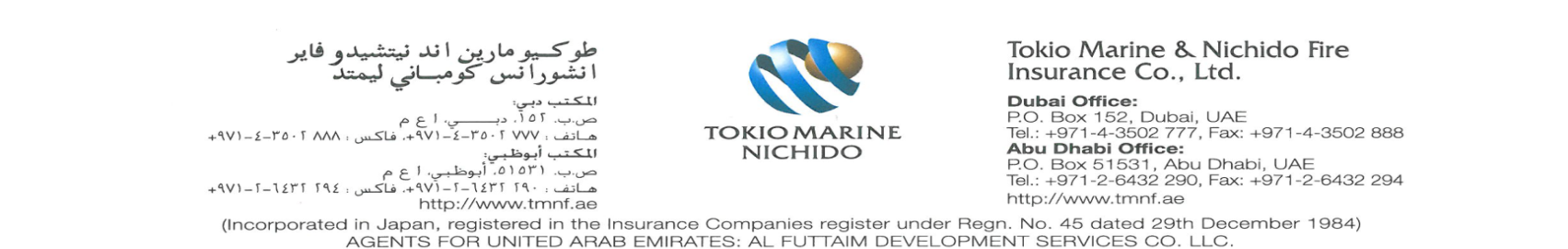 Motor Claim FormMotor Claim Form1. Insurance Details	Motor Policy No:. ............................................................... Insured Name: ................................................................................................. 	Address:                     P.O. BOX...........................................Emirate....................................................................................................U.A.E.	Contact Details:          Mobile No..........................................Tel. No..................................................Email .................................................2. Driver Details                Driver's Name........................................................................................................................................... Age of Driver ............................	Contact Details:          Mobile No..........................................Tel. No.................................................Email:................................................3. Vehicle details        Make............................................................Model....................................................Plate No............................................4. Accident Particulars	Date of Accident...............................................................................Time of Accident.....................................................................AM/ PM                Place of Accident.............................................................................................................................................................................................. Who was at fault as per Police Report (Tick)	 (    ) Myself     (    ) Third Party      (    ) Other Specify  ....................................................................How did the accident happened?		____________________________________________________________________________________________________________________________________________________________________________________________________________________________________________________________________________________________________________________________________________________________________________________________Damage Sketch     Please mark the damaged parts5.  Third Party Liability (ies) (Please fill this section in case you wish to provide details of Third Party/ies involved in the accident.)What damage was caused to the Third Party vehicle or property ?      .............................................................................................................................. ............................................................................................................................................................................................................................................Give details of Third Party personal Injuries, if any.	Name..............................................................Contact.......................................................... 
(use separate sheet if necessary).			I/ We declare that the particulars mentioned in this Form are true and completeSignature of the Insured / Authorised Representative / Stamp		Date Attachments: 	1) Original Police Report,    2)  Driving License Copy,   3) Registration  Card Copy (front & back)FAX : 04-3502888 OR Email: claim@tmnf.ae